“Heritage 57” Reunion Camp  -   Sept  2-4, 2017  Saturday, Sept 2 - 2pm check in; join Canada 150 challengesSunday, Sept 3 - 10 am Pancake Breakfast Memories display & sharing			5 pm Weiner Roast			7 pm CampfireMonday, Sept 4 - 10 am Potluck Brunch;  1pm Check-out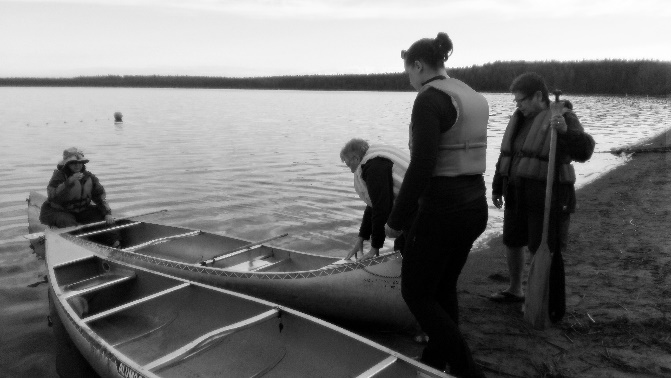 ---------------------------------------------------------------------------------- “Heritage 57” Reunion Camp  -   Sept 2-4, 2017 -  Registration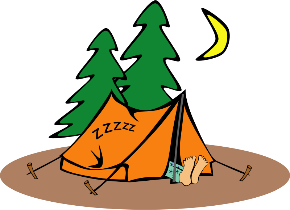 Name: ____________________________________Address: __________________________________Contact: # ______________________ email: ___________________________Number of campers: _______   $57 per adult; $15 per child under 12Accommodation plan:          Tent                   Sleeping Lodge               Trailer  Heritage camping experience:      ________________________________________Total fee payment: _______ Registration and Payment Deadline: August 1, 2017  Send cheque to Provincial office 200-1530 Broadway Ave., Regina, SK. S4P 1E2